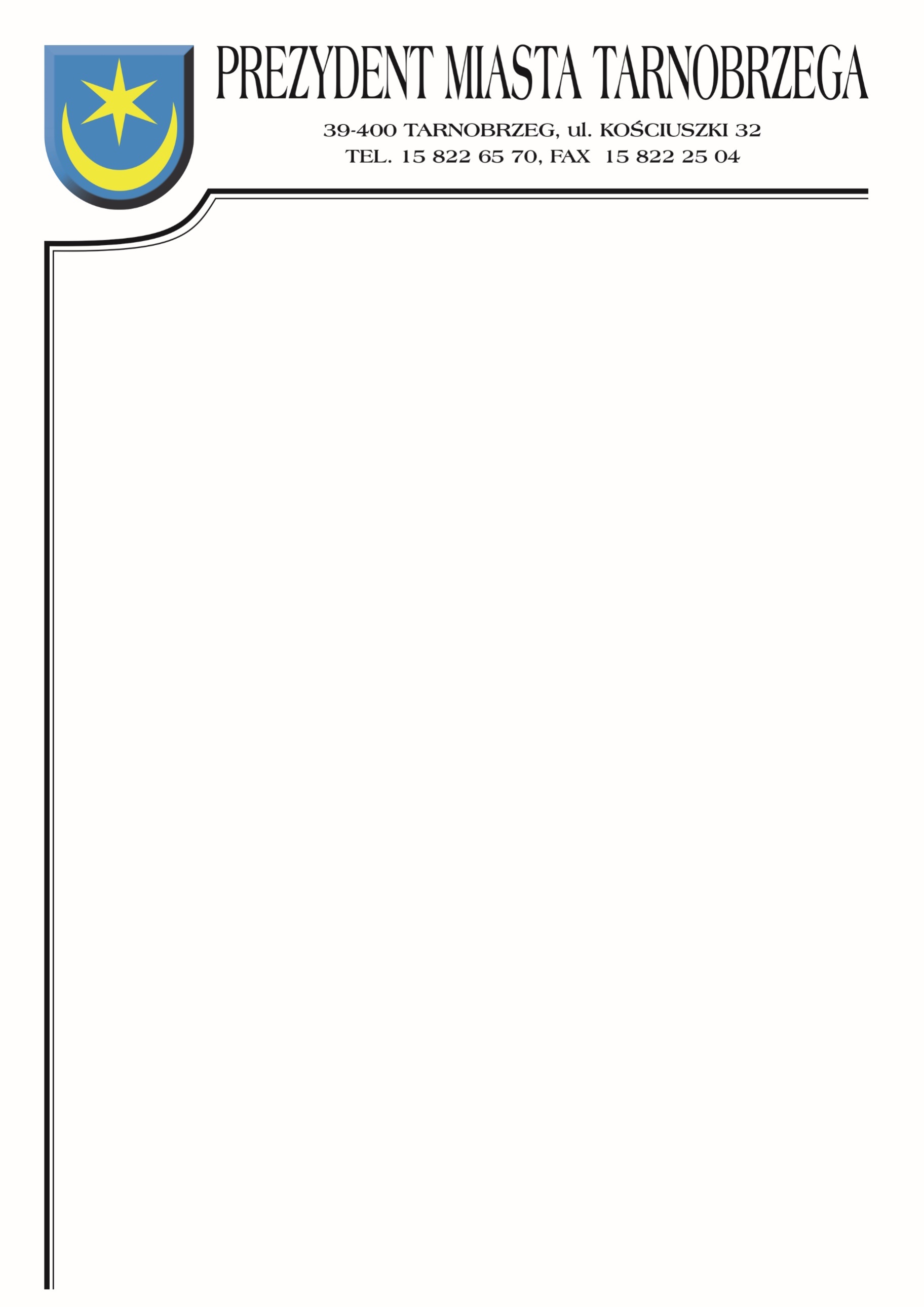 Tarnobrzeg, dnia 29 marca 2023 r.Znak sprawy: TID-III.271.1.5.2023		                 ZAWIADOMIENIE O UNIEWAŻNIENIU CZYNNOŚCI  WYBORU NAJKORZYSTNIEJSZEJ OFERTY 
ORAZ O POWTÓRZENIU CZYNNOŚCI BADANIA I OCENY OFERT ORAZ O PONOWNYM WYBORZE NAJKORZYSTNIEJSZEJ OFERTYDotyczy postępowania o udzielenie zamówienia na wykonanie zadania pn.: 
Wykonanie badań nawierzchni na wykonywanych trzech strefach parkingowych 
nad Jeziorem Tarnobrzeskim w ramach zadania inwestycyjnego „Budowa parkingów przy Jeziorze Tarnobrzeskim wraz z infrastrukturą towarzyszącą”.Na podstawie § 12 ust. 31 Regulaminu Zamówień Publicznych Urzędu Miasta Tarnobrzega (Zarządzenie nr 7/2021 z dnia 14.01.2021 r.) Zamawiający uprzejmie informuje 
o unieważnieniu czynności wyboru oferty z dnia 27.03.2023 r., oraz zawiadamia 
o powtórzeniu czynności badania i oceny złożonych ofert oraz o ponownym wyborze najkorzystniejszej oferty w przedmiotowym postępowaniu.Uzasadnienie:W dniu 29.03.2022 r Wykonawca Usługi Laboratoryjne i Technologiczne Adrian Płaczek, ul. Dyniowa 11, 61-314 Poznań poinformował Zamawiającego o odstąpieniu 
od podpisania zlecenia na realizację przedmiotowym zadaniu. Tym samym Zamawiający podjął decyzję o unieważnieniu czynności wyboru najkorzystniejszej oferty 
oraz o powtórzeniu czynności badania i oceny ofert oraz o ponownym wyborze najkorzystniejszej oferty.Po powtórzeniu czynności badania i oceny ofert Zamawiający uprzejmie informuje, że jako najkorzystniejsza została wybrana oferta Wykonawcy:CONTROLTEST Projektowanie 
i Technologia Drogowa 
Krzysztof Chmielowiec, 
Ignacego Paderewskiego 9, 
36-060 Głogów Małopolskiza cenę brutto: 11 254,50 zł	       Wybrana oferty spełnia wszystkie wymogi określone w zaproszeniu i okazała 
się najkorzystniejsza na podstawie kryterium oceny ofert zastosowanym w tym postępowaniu.Zgodnie z ogłoszeniem kryteriami, jakim kierował się Zamawiający przy wyborze oferty najkorzystniejszej były: cena brutto wykonania zamówienia.Zamawiający dokonał ponownej oceny punktowej złożonych ofert.W przedmiotowym postępowaniu ofertom przyznana została następująca punktacja:		Zamawiający uprzejmie informuje, że zlecenie wykonania zadania z wybranym Wykonawcą zostanie podpisane niezwłocznie po opublikowaniu  zawiadomienia o wyborze najkorzystniejszej oferty.	Zamawiający jednocześnie informuje, że oferta Wykonawcy Usługi Laboratoryjne 
i Technologiczne Adrian Płaczek, ul. Dyniowa 11, 61-314 Poznań zostaje odrzucona, ponieważ Wykonawca odstąpił od podpisania zlecenia.	Otrzymują:1.  Usługi Laboratoryjne i Technologiczne Adrian Płaczek, ul. Dyniowa 11, 61-314 Poznań2.  CONTROLTEST Krzysztof Chmielowiec, ul. Paderewskiego 9, 36-060 Głogów Małopolski3.  a/a.Sprawę prowadzi: inż. Dawid Wydra –Wydział TID, tel.15-81-81-258.Numer ofertyNazwa (firma) i adres wykonawcyPkt.1Usługi Laboratoryjne i Technologiczne Adrian Płaczek, 
ul. Dyniowa 11, 61-314 PoznańOferta odrzucona2.CONTROLTEST Projektowanie i Technologia Drogowa 
Krzysztof Chmielowiec, Ignacego Paderewskiego 9, 
36-060 Głogów Małopolski100,00 